BEF GRANT APPLICATION FORM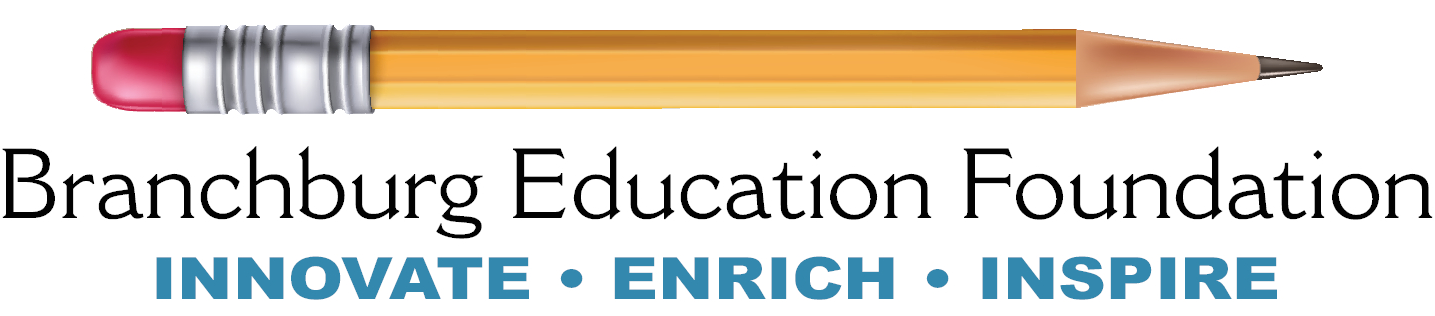 Date:__________________________Applicant’s Name(s):__________________________________________________________________ School: 	          WHITON ELEMENTARY	   STONY BROOK         BCMS 	Applicant’s Position(s):________________________________________________________________ Applicant’s Email Address(es):__________________________________________________________Project Title:________________________________________________________________________ Total Budget Request: $______________________    (Include EXACT numbers below)Is/are the vendor(s) school approved?   YES    NO*   *Please note, vendors MUST be approved or the grant will not be considered.   If full funding were unavailable, would partial funding be beneficial? (If yes, explain below).  YES  NO   Provide SPECIFIC DETAILS for your budget request. Include information such as kinds of materials and equipment needed, sources of supply and costs. Be specific -EXACT VALUES whenever possible- as no grant will be considered without this information. Add more lines if needed.In one paragraph, give a summary description of the grant. Be sure to highlight innovative, creative and/or enhanced educational experiences and opportunities. (attach further description if needed)BRANCHBURG EDUCATION FOUNDATION GRANT APPLICATION FORM CONTINUEDAnswer the questions below; adjust spacing as needed.1. When do you plan to implement your project?  Please include a timeline.  If appropriate, also indicate by when you need to hear a response from the BEF regarding this grant.2. Approximately how many pupils will be affected by this project? Explain your number. 3. Is this project a requirement of a specific class?    YES      NO     If yes, please clarify which class.4. What are the student learning outcomes from this program?  When possible, highlight how the program will complement the school curriculum.5. Has this proposal been submitted to any other funding source?   YES     NO   If yes, please list the source and amount of request.If awarded a grant, the applicant agrees to SHARE THE RESULTS (via a feedback form) with the Branchburg Education Foundation within 30 days of project implementation.  If you are sending pictures or videos, please indicate if photo release forms have been signed for all of the participants._____________________________________    ________________________________    ____________ Applicant’s Signature 			                            Print name                                            Date _____________________________________    ________________________________     ____________ Signature of Building Principal                                              Print name                                           Date _____________________________________    ________________________________     ____________ Signature of Supervisor of Curriculum,			Print name                		      Date Instruction and Assessment_____________________________________    ________________________________    ____________ Signature of Superintendent                                                  Print name                                            DateNote: For a grant of $1000 and above, the applicant(s) may be asked to speak on behalf of the program to the BEF board at the next meeting.ITEM/EVENT 					     SUPPLIERCOST